Fish out of water   -  In over your head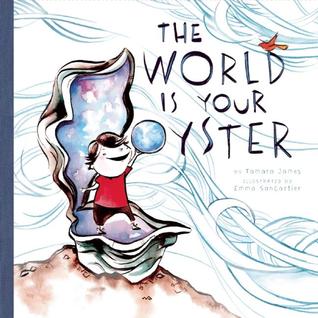 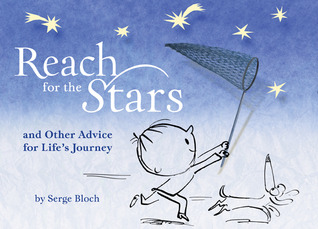 Reach for the moon and shoot for the starsRaining cats and dogs – Snail’s paceBull in a china shop – cat’s got your tongueMake a mountain out of a molehill                Fish out of water   -  In over your headReach for the moon and shoot for the starsRaining cats and dogs – Snail’s paceBull in a china shop – cat’s got your tongueMake a mountain out of a molehill                Fish out of water   -  In over your headReach for the moon and shoot for the starsRaining cats and dogs – Snail’s paceBull in a china shop – cat’s got your tongueMake a mountain out of a molehill                Fish out of water   -  In over your headReach for the moon and shoot for the starsRaining cats and dogs – Snail’s paceBull in a china shop – cat’s got your tongueMake a mountain out of a molehill                Fish out of water   -  In over your headReach for the moon and shoot for the starsRaining cats and dogs – Snail’s paceBull in a china shop – cat’s got your tongueMake a mountain out of a molehill                